KARAMANOĞLU MEHMETBEY ÜNİVERSİTESİ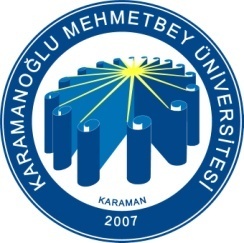 SOSYAL BİLİMLER MESLEK YÜKSEKOKULUAşçılık Programları - Pastacılık ve Ekmekçilik - Turizm ve Otel İşletmeciliği 2023-2024 Eğitim Öğretim Yılı Staj TakvimiSTAJ KOMİSYONUNOT: Öğrencilerimiz staj dosyalarını ve stajla ilgili diğer bütün evrakları web sayfamızdan temin edeceklerdir. Staj dosyasının ikinci sayfası Bölüm Başkanları tarafından imzalanacaktır. Mezuniyetine yalnız stajı kalan öğrenciler, staj dosyalarını stajın bitiminde danışmanlarına teslim edeceklerdir.112-26 ŞUBAT 2024Staj takviminin ve kontenjan kaynaklarının öğrencilere açıklanması212 ŞUBAT 2024-26 MART 2024Staj başvuru formunun web sayfasından alınması315-29 NİSAN 2024Danışmanlar tarafından staj dosyalarının dolduruluş biçiminin öğrencilere örneklerle açıklanması424 NİSAN 2024-26 MAYIS 2024Staj yapacak öğrencilerin Staj Takip Otomasyonuna başvuru tarihleri. (http://servis.kmu.edu.tr/stajtakip/)526 MAYIS 2024Öğrencilerin staj yapacakları iş yerlerinin okula bildirilmesinin son günü(İşyeri staj kabul belgeleri danışman hocalara teslim edilecektir.)622 NİSAN 2024-29 NİSAN 2024Staj Müracaatında Bulunan Öğrencilere Danışmanları tarafından Staj Takip Sistemi üzerinden onay verilmesi (http://servis.kmu.edu.tr/stajtakip/)73 HAZİRAN 2024 -24 TEMMUZ 2024Aşçılık, Pastacılık ve Turizm Programları için staj uygulaması(45 iş günü yapacaklar - cumartesi günü ve resmi tatiller dâhil)85 HAZİRAN 2023-20 TEMMUZ 2023Öğrencilerin staj yerlerinde denetlenmesi923 EKİM-27 EKİMStaj dosyalarının danışmanlara teslimi1030 EKİM-5 KASIMStaj değerlendirmelerinin yapılması ve notların sisteme girilmesi